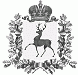 АДМИНИСТРАЦИЯ БОЛЬШЕУСТИНСКОГО СЕЛЬСОВЕТА ШАРАНГСКОГО МУНИЦИПАЛЬНОГО РАЙОНА НИЖЕГОРОДСКОЙ ОБЛАСТИ П О С Т А Н О В Л Е Н И Еот 24.12.2018 г 		 	№  23О наделении полномочиями администраторадоходов бюджета на 2019 годВ соответствии со статьей 160.1 Бюджетного кодекса Российской Федерации, администрация Большеустинского сельсовета постановляет:1. Закрепить за администрацией  Большеустинского сельсовета Шарангского муниципального района Нижегородской области  (код главного администратора 487) источники доходов по кодам бюджетной классификации Российской Федерации  согласно приложению 1.2.	Наделить администрацию Большеустинского сельсовета Шарангского муниципального района следующими полномочиями администратора доходов районного  бюджета:	- начисление, учет и контроль за правильностью исчисления, полнотой и своевременностью  осуществления платежей в бюджет, пеней и штрафов по ним;	- взыскание задолженности по платежам в бюджет, пеней и штрафов;	- принятие решений о возврате излишне уплаченных (взысканных) платежей в бюджет,  пеней и штрафов, а также процентов за несвоевременное осуществление такого возврата и процентов, начисленных на излишне взысканные суммы, и представление документов  в Управление федерального казначейства по Нижегородской области   для осуществления возврата в порядке, установленном Министерством финансов Российской Федерации;	- принятие решения о зачете (уточнении) платежей в районный бюджет и представление  уведомлений в Управление федерального казначейства по Нижегородской области;  - предоставление информации, необходимой для уплаты денежных средств физическими и юридическими лицами за государственные и муниципальные услуги, а также иных платежей, являющихся источниками формирования доходов бюджетов бюджетной системы Российской Федерации, в Государственную информационную систему о государственных и муниципальных платежах в соответствии с порядком, установленным Федеральном  законом от 27 июля 2010 года N 210-ФЗ "Об организации предоставления государственных и муниципальных услуг";            - формирование и представление сведений и бюджетной отчетности, необходимой для осуществления полномочий администратора доходов бюджета;            - принятие решений о признании безнадежной к взысканию задолженности по платежам в бюджет;             - осуществление иных бюджетных полномочий, установленных Бюджетным кодексом Российской Федерации и принятие в соответствии с ним муниципальных правовых актов, регулирующих бюджетные правоотношения. 3. Считать утратившим силу с 1 января 2019 года постановление администрации Большеустинского сельсовета администрации Шарангского муниципального  района от 27 декабря  2017 года № 33 с внесенными в него изменениями и дополнениями. 4.  Контроль за исполнением настоящего приказа оставляю за собой.Глава администрации                              О.Н.ЕрмолинаПриложение 1к постановлению  администрации Большеустинского сельсоветаШарангского муниципального районаНижегородской областиот 24.12.2018 года №23Перечень источников доходов  бюджета поселения, полномочия по администрированию которых возложены  на Администрацию Большеустинского сельсовета Шарангского муниципального района Нижегородской области487 108 04020 01 1000 110Государственная пошлина за совершение нотариальных действий должностными лицами органов местного самоуправления, уполномоченными в соответствии с законодательными актами Российской Федерации на совершение нотариальных действий487 108 04020 01 4000 110Государственная пошлина за совершение нотариальных действий должностными лицами органов местного самоуправления, уполномоченными в соответствии с законодательными актами Российской Федерации на совершение нотариальных действий (прочие поступления)487113 01995 10 0000 130Прочие доходы от оказания платных услуг (работ) получателями средств бюджетов сельских поселений 487113 02995 10 0023 130Прочие доходы от компенсации затрат бюджетов сельских поселений, источником которых являются средства бюджетов поселений487 117 01050 10 0000 180Невыясненные поступления, зачисляемые в бюджеты сельских поселений487 117 05050 10 0000 180Прочие неналоговые доходы бюджетов сельских  поселений487 202 15001 10 0000 150Дотации бюджетам сельских поселений на выравнивание бюджетной обеспеченности 487 202 35118 10 0110 150Субвенции бюджетам сельских поселений на осуществление первичного воинского учета на территориях, где отсутствуют военные комиссариаты за счет средств федерального бюджета487 202 45160 10 0000 150  Межбюджетные трансферты, передаваемые бюджетам сельских поселений для компенсации дополнительных расходов, возникших в результате решений, принятых органами власти другого уровня487 202 49 999 10 0000150 Прочие межбюджетные трансферты, передаваемые бюджетам сельских  поселений 487202 49 999 10 9000 150Прочие межбюджетные трансферты, передаваемые бюджетам сельских поселений по проекту по поддержке местных инициатив487204 05 099 10 0000 150Прочие безвозмездные поступления от негосударственных организаций в бюджеты сельских поселений487204 05 099 10 9000 150Прочие безвозмездные поступления от негосударственных организаций в бюджеты сельских  поселений (средства безвозмездных поступлений от организаций и фондов по проекту по поддержке местных инициатив)487207 05 030 10 0000 150Прочие безвозмездные поступления в бюджеты сельских поселений487207 05 030 10 9000 150Прочие безвозмездные поступления в бюджеты сельских поселений (средства безвозмездных поступлений от физических лиц по проекту по поддержке местных инициатив)